REFERENČNÍ LISTOS – Rekonstrukce DPS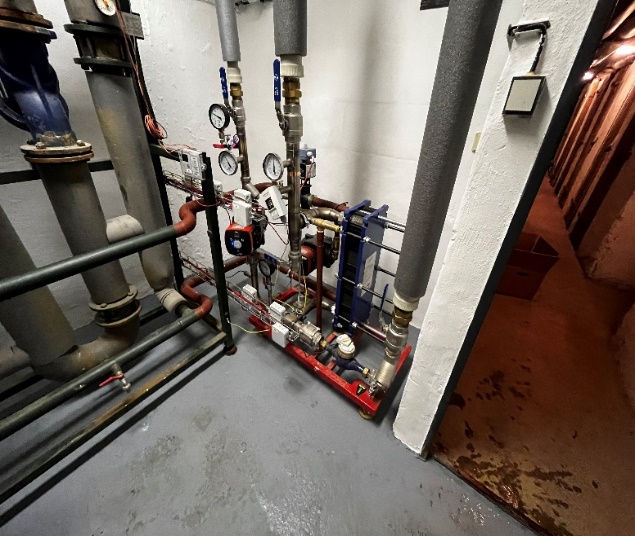 Technické parametry : .Systém : 	Klasické,nerezové a PPR potrubí.Topná voda TV:	Provozní teplota zima -80°C, léto - 60°COtopná voda ÚT:	Provozní teplota 75/60°CTeplá užitková voda TUV:	Provozní teplota 50-55°CPopis realizace :Rekonstrukce domovních předávacích stanic je provedena v Ostravě na Bohumínské ulici č. 48,58 a 60.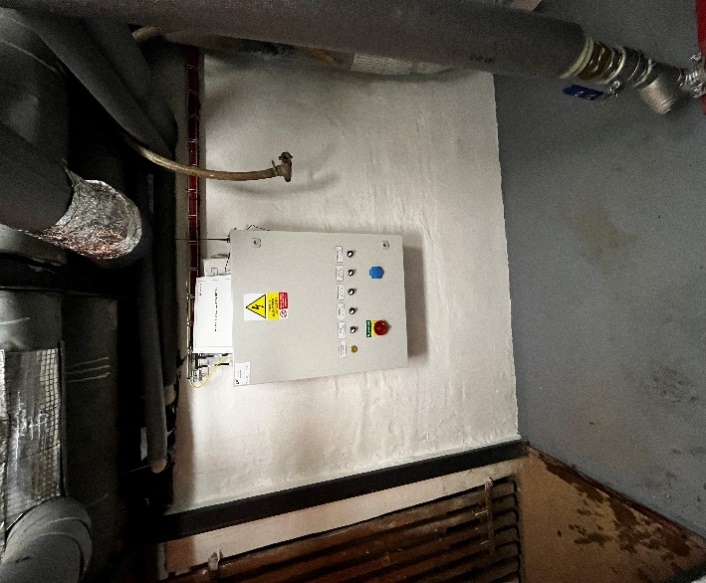 Předmětem díla je rekonstrukce přípravy TUV na DPS, která spočívá ve výměně kompaktů ohřevů TUV, NTP i VTP. Součástí této rekonstrukce je také zpracování kompletní projektové dokumentace díla části strojní a elektro a MaR. V rámci elektro a MaR je předmětem díla výměna rozvaděčů s instalací nového řídícího systému pro celou DPS. Objednatel:Veolia Energie ČR, a.s.Provozovatel:Veolia Energie ČR, a.s.Místo plnění:OstravaPředmět plnění:Rekonstrukce domovních předávacích stanicRekonstrukce domovních předávacích stanicTermín plnění:Realizace 08. – 09. 2022Záruky:60 měsícůKontakt AmpluServis,a.s.Jan Chodura (720 053 201) Kontakt Veolia ČR, a.s.Jan Pavlenka (602 505 777)